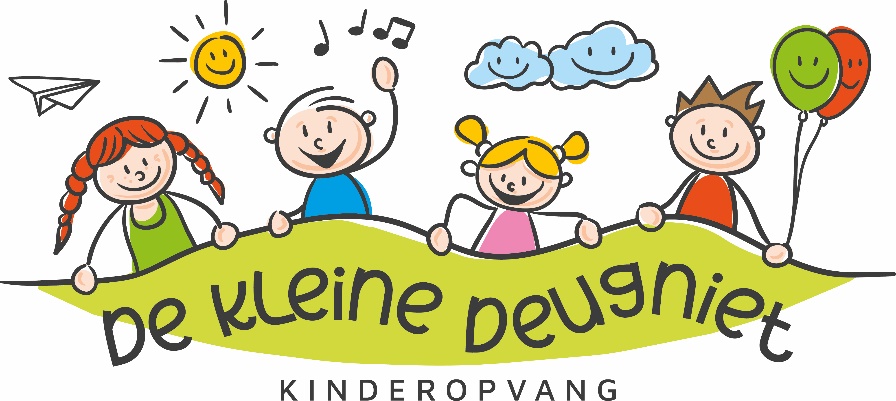  Pedagogisch Beleidsplan.Kinderopvang De kleine deugniet.Blaauwe hofke 884561NV Hulst	VoorwoordDit pedagogische beleidsplan is geschreven door Debby Smulders Dga kinderopvang De kleine Deugniet BV. Kindcentrum’ De kleine deugniet bv’ is gevestigd op Blaauwe Hofke 88 in Hulst. De opvang vindt plaats in één groepsruimte. Deze voldoet aan de veiligheidseisen van de GGD. Er is één slaapkamer voor de kinderen aanwezig, en een natte ruimte die is voorzien van een verschoontafel, twee kleuter toiletten en één  kleuter wastafel. Ook is er een buitenspeelruimte. ‘De kleine deugniet’ wordt geleid door zes professionele pedagogisch leidsters, één BBL pedagogisch medewerker die als tweede kan worden ingezet, één administratief medewerker en de vrijwilligster die niet formatief wordt ingezet.Omdat ik mede de verantwoordelijkheid voor de opvoeding en verzorging van de kinderen draag wil ik de ouders/verzorgers en andere belangstellenden inzicht geven over wat mijn visie op kinderen en opvoeden is. Ook wil ik ze een beeld geven van mijn werkwijze en van de waarden en normen die ik hanteer.Voor de leesbaarheid schrijf ik ”ouders” waar ouders/verzorgers hoort te staan en “hij” daar waar hij/zij hoort te staan.Op- en aanmerkingen en/of aanvullingen hoor ik graag van u.Inhoudsopgave:Pag. 3		1. Doelstelling.Pag. 3  	2.Wie zijn wijPag. 3		3. De ruimte die wij gebruiken en hoe die is ingericht.Pag. 4/5	4. Dagindeling.Pag. 5		5. Wie doet wat bij De kleine DeugnietPag. 5 	5.1 Taken van de leidinggevende / houder KDV/ BSO                                                                                                             Pag. 5/6	5.2 Taken van de pedagogisch medewerkersPag. 7	5.3 Taken van de oudercommissie. Pag. 7		5.4 Taken van de vrijwilligster Pag. 8	6. Stagiaires bij De kleine DeugnietPag. 8              6.1 De wijze waarop stagiaires worden begeleid.                                                                                               Pag. 8/9/10 	6.2 Ontwikkelplan BBL stagiaires.Pag. 11	6.3 Ontwikkelplanplan BOL stagiaires. 	Pag. 12	7. Betekenis van een verticale groep, Pag. 13	7.1voordelen van een verticale groepPag. 13	7.2 nadelen van een verticale groep.Pag. 13 	8. Pedagogische visie.Pag.14		8.1 Veilig en vertrouwd (Emotionele veiligheid.)Pag.15		8.2 Vaste gezichten criterium.Pag.16 	8.3 Spelen is leren.(Persoonlijke competenties.) Pag.17		8.4 Ik, jij wij samen (Sociale competenties) Pag.17		8.5 Jong geleerd …..(Normen en waarden.) Pag.18 	9  Mentor voor ieder kind.Pag.19		10. VVE Voor- en vroegschoolse educatie. Pag.18		10.1 Onze visie voorschoolse educatiePag.21		10.2 Wanneer wordt er VVE gegeven.Pag.22 	10.3  Hoe ziet de voorschoolse educatie er bij ons uit:Pag.23		10.4 Observatie en kijk registratie.Pag.23 	10.5 Signaleren van opvallend gedrag of een ontwikkelingsachterstand.Pag.24 	10.6 Oudergesprekken.Pag.24 	10.7 Warme overdracht van voorschools naar vroegschools.Pag.25 	11 Ouderbetrokkenheid.Pag.25 	11.1 Ouderactiviteiten.Pag.26		12. Beroepskracht-kind-ratio.Pag.26 	13. De drie uursregeling.Pag.27		14. KDV en BSO en (sport)activiteiten.Pag.28 	15. Klachten en geschillencommissie.Pag.29		16.Privacy beleid.Pag.30 	17. Beleidsmedewerker en Coaching pedagogische-medewerkerPag.30		17.1 Pedagogisch beleidsmedewerker en pedagogisch coach volgens de wet IKKPag. 31	17.2 Pedagogisch beleidPag. 31	17.3 Pedagogische coachingPag. 32	17.4 Coachen vanuit het pedagogisch beleid van KDV De kleine DeugnietPag. 33	17.5 Het aantal uren inzet per jaar voor pedagogisch beleid en coachingPag.33 	17.6 Coaching in de praktijkPag.34		17.7 HBO-er op de groep.Pag.34 	18.Tot slot.Doelstelling.Het bieden van kleinschalige en professionele kinderopvang in een huiselijke en warme sfeer. De opvang vindt plaats in een verticale groep met maximaal 16 kinderen van 0 tot 12/13 jaar. Het pedagogische doel van Kinderdagverblijf ‘ De kleine deugniet’ is dat kinderen in samenspraak met de ouders, in een veilige vertrouwde en stimulerende omgeving kunnen opgroeien en ontwikkelen. Door het aanbieden van veiligheid, geborgenheid en vertrouwdheid kunnen kinderen in hun eigen tempo opgroeien en daarbij hun eigen mogelijkheden ontdekken. De leidsters hebben hierbij een begeleidende verzorgende, ontwikkelende en stimulerende  taak. Kinderen worden daarbij geaccepteerd, zoals ze zijn, dus met ieders eigenheid en individuele mogelijkheden. Met het pedagogische beleidsplan geef ik aan op welke basis onze dagelijkse werkwijze is gebaseerd. Het pedagogische beleidsplan is een leidraad voor ons en biedt houvast bij onze dagelijkse omgang met de kinderen. Daarnaast geeft het de ouders inzicht in onze uitgangspunten en werkwijze. Tot slot biedt het pedagogische beleidsplan, derden, zoals de gemeente en GGD, inzicht in onze pedagogische werkwijze. Wie zijn wij? Onze verticale groep is gevestigd op het terrein van Zorgcentrum De Blaauwe hoeve. Ons adres is Blaauwe hofke 88, 4561NV te Hulst.  Hier hebben wij een eigen leefruimte voorzien van een keukenblok, 1 slaapkamer, computerruimte, natte ruimte, hal, w.c. en een  buitenruimte. Ons team bestaat uit de 6 pedagogisch medewerkers, één BBL stagiaire, één vrijwilligster en één administratief medewerker. Regelmatig hebben we een stagiaires op de groep voor de opleiding SPW 3/4 en Zorg en welzijn niveau 2.Van het Reynaertcollege krijgen we vaak stagiaires die een snuffelstage doen. De stagiaires werken altijd boventallig. We hebben één vrijwilliger zij helpt ons en is ook altijd boventallig.De openingstijden zijn als volgt; Maandag tot/met Vrijdag van 6:00 tot 18:30 uur met uitzondering van de o.a. nationale feestdagen.De ruimte die wij gebruiken en hoe die is ingericht.Met de inrichting van onze leefruimte houden we rekening met de leeftijdsgroepen die we opvangen. Deze ruimte bestaat uit een leefruimte waar we spelen, knutselen spelletjes spelen de maaltijden nuttigen, ok hebben een we hebben een box voor de allerkleinsten. Ook hebben we een bouw / auto hoek en een keukentje waar de kinderen hun fantasie op los kunnen laten. In de computerkamer mogen de wat oudere kinderen van ongeveer 6 jaar op de computer spelletjes doen You tube kijken of de typeles oefenen. De buitenruimte is voorzien van bestrating en kunstgras. We hebben een duikelrek, glijbaan en een zand/water tafel. Vaak zetten we in de zomer een tent neer waar de kinderen heerlijk in kunnen vertoeven. Structuur en duidelijkheid dragen bij aan het gevoel van veiligheid voor een kind: daarom werken wij met een vaste dagindeling. 4. Dagindeling;Ook in de schoolvakanties bieden we leuke leerzame en ontwikkelingsgerichte activiteiten aan. We zetten de vakantie planning in de Deugnietjes app, zodat kinderen en ouders weten welke activiteiten ze kunnen verwachten in de schoolvakantie.5. Wie doet wat bij De kleine Deugniet 5.1 Taken van de leidinggevende / houder kinderdagverblijf / buitenschoolse opvang.Kinderopvang ‘De kleine Deugniet’ heeft één leidinggevende Debby Smulders. Zij is tevens ook Directeur groot aandeelhouder van het kind centrum.De taken van de directeur van het kinderdagverblijf / buitenschoolse opvang zijn als volgt:De directeur van het kind centrum coördineert en geeft leiding aan de pedagogisch medewerkers van het kind centrum.De directeur van het kind centrum bepaalt de verdeling van financiële middelen t.b.v. personeel, voorraden, materialen, uitrusting.De directeur houdt documentatie en dossiers bij van het kinderdagverblijf. Denk hierbij aan werkroosters, personeelsgegevens, kind-gegevens en officiële documenten.De directeur van het kind centrum beheert het gebouw en de faciliteiten en draagt zorg voor het onderhoud hiervan.De directeur van het kind centrum beoordeelt en interpreteert overheidsstandaarden en ontwikkelt procedures om hieraan te voldoen. Denk hierbij aan de veiligheid en beveiliging.De directeur houdt toezicht op de voortgang van de kinderen.De directeur van het kind centrum werft en evalueert medewerkers en stagiaires en coördineert hun professionele ontwikkeling door middel van functioneringsgesprekken te voeren.De directeur van het kind centrum overlegt met ouders of verzorgers bijvoorbeeld om verslag te doen van de voortgang van hun kinderen en hen zo nodig te helpen bij het oplossen van eventuele problemen.Taken van de pedagogisch medewerkers: Bij  kinderopvang De kleine Deugniet zijn de pedagogisch medewerkers  verantwoordelijk voor de dagelijkse opvang, ontwikkeling en verzorging van een groep kinderen. De pedagogisch medewerkers zijn daarnaast instaat om pedagogisch medewerkers in opleiding, vrijwilligers en of stagiaires te begeleiden. De pedagogisch medewerkers hebben te maken met de volgende taken op gebiedt van kinderen begeleiden:  Begeleidt kinderen, zowel in groepsverband als in individueel opzicht  Schept een situatie op de stamgroep waarin kinderen zich veilig voelen en stimuleert kinderen, doormiddel van uitvoering van het pedagogisch beleidsplan, zich verder te ontwikkelen. Begeleidt kinderen bij de dagelijkse voorkomende bezigheden. Organiseert activiteiten gericht op de ontwikkeling, eventueel buiten het kinderdagverblijf. De pedagogisch medewerkers begeleiden de kinderen gedurende met de ouders afgesproken periode, zodanig dat zij volgens het pedagogisch plan zich ontwikkelen, opgevoed en gestimuleerd worden. De pedagogisch medewerkers hebben te maken met de volgende taken op gebiedt van kinderen verzorgen: Draagt zorg voor de dagelijkse verzorging van kinderen. Op deze manier worden zij schoon opgevoed volgens de geldende hygiëne- eisen en afspraken met ouders. De pedagogisch medewerkers hebben te maken met de volgende taken op gebiedt van informatie uitwisselen over kinderen en werkzaamheden: Houdt de ontwikkeling van kinderen bij en rapporteert of informeert hierover (periodiek) de leidinggevende.  Draagt zorg voor een goed (periodiek) contact met de ouders en informeert naar specifieke aandachtspunten (o.a. dagritme, voeding) en bijzonderheden van de op te vangen kinderen. Hiervoor worden onder andere de observatiegesprekken en ouderavonden georganiseerd.  Stemt met collega’s af over de dagindeling en de verdeling van werkzaamheden en draagt mede zorg voor een goede samenwerking en voor een goede overdracht. Neem gebruikelijk deel aan werkoverleg. Wanneer het kind jonger dan een jaar is, krijgen de ouders een schriftje mee waar ze het dagritme en de gewoontes van thuis in kunnen schrijven. Via dit schriftje kan tot de eerste verjaardag de dagelijks informatie uitgewisseld worden. De pedagogisch medewerkster vult dit schriftje in.Informatie uitwisselen over de verzorging en begeleiding van het kind, met de ouders van het kind, met de leidinggevende en met de pedagogisch medewerkers is van groot belang. Op deze manier kunnen de kinderen op de stamgroepen zo optimaal mogelijk opgevangen worden. De pedagogisch medewerkers hebben te maken met de volgende taken op gebiedt van ruimte en materiaal beschikbaar houden: Verricht licht huishoudelijke werkzaamheden op de stamgroep en draagt mede zorg voor het beheer, de aanschaf en de hygiëne en goede staat van de inventaris. Op deze manier verblijven kinderen in een schone en veilige stamgroep. De pedagogisch medewerkers hebben te maken met de volgende taken op gebiedt van deskundigheid bevordering:    Begeleidt en instrueert, indien op de groep aanwezig pedagogisch medewerkers in opleiding, vrijwilligers en stagiaires en rapporteert hierover periodiek aan de leidinggevende.  Op deze manier worden stagiaires instaat gesteld om zoveel mogelijk op de desbetreffende stamgroep hun opdrachten uit te voeren en hun (persoonlijke) leerdoelen te behalen.  Om ervoor te zorgen dat de pedagogisch medewerkers de kinderen een veilige omgeving kunnen bieden waarin zij kunnen spelen, leren en genieten, biedt kinderopvang De kleine Deugniet de pedagogisch medewerkers een veilige werkomgeving, met ruimte voor eigenheid. Alle pedagogisch medewerkers die in dienst zijn bij kinderopvang De kleine Deugniet hebben minimaal een SPW- niveau 3 of 4 diploma. Alle pedagogisch medewerkers binnen ons kinderdagverblijf zijn gediplomeerd en voldoen aan de opleidingsvereisten binnen de kinderopvang. Daarnaast is elke medewerker binnen kinderopvang De kleine Deugniet in bezit van een VOG (Verklaring omtrent gedrag). Ze zijn ingeschreven in het personen register en gekoppeld aan kinderopvang De kleine Deugniet. Op deze manier wordt gewaarborgd dat het pedagogisch handelen zo goed mogelijk vorm wordt gegeven.  Binnen kinderopvang De kleine Deugniet zijn vier pedagogisch medewerkers in bezit van een BHV- diploma. Alle pedagogisch medewerkers en onze vrijwilligster hebben een EHBO cursus van het Oranje kruis gevolgd. Om de BHV en EHBO diploma’s van de pedagogisch medewerkers up to date te houden, verzorgd kinderopvang De kleine Deugniet ook voor (jaarlijkse) bijscholing.  Op deze manier kan er in geval van nood adequaat gehandeld worden. Daarnaast worden er jaarlijks specifieke vak-trainingen en opleidingen gevolgd door de pedagogisch medewerkers.5.3 Taken van de oudercommissie: Kinderdagverblijf De kleine Deugniet heeft op dit moment een oudercommissie die gevormd is door 4 ouders waarvan hun kind(eren) verblijft /verblijven op de opvang.  De oudercommissie behartigd de belangen van alle ouders van de kinderen op de opvang. Hun belangrijkste taak / verantwoordelijkheid is om de kwaliteit van de opvang te bewaken en te bevorderen. Dit kunnen zij doen door gevraagd en ongevraagd advies uit te brengen aan de houder van het kinderdagverblijf. Deze adviesrechten zijn tevens vastgelegd en terug te vinden in de Wet kinderopvang en kwaliteitseisen peuterspeelzalen.  Over de volgende onderwerpen heeft de oudercommissie adviesrecht: de kwaliteit van de opvang (met betrekking de kwaliteit van de groepsbezetting en het pedagogisch beleid) Het algemeen beleid op het gebied van voeding en opvoeding Veiligheid en gezondheid Openingstijden Spel- en ontwikkelingsactiviteiten Regelingen inzake de behandeling van klachten Wijzigingen van de prijs van kinderopvang Daarnaast werkt de oudercommissie met het algemeen reglementen. In het Algemeen reglement oudercommissie zijn de taken en verantwoordelijkheden van de oudercommissie vastgesteld.. In de oudercommissie mogen geen medewerkers van de kinderopvang plaatsnemen. De reden hiervoor is dat de oudercommissie onafhankelijk is. De oudercommissie heeft een apart klachten regelement.5.4 Taken van de vrijwilligsterLichte schoonmaakwerkzaamhedenOndersteuning geven bij activiteiten, spel of knutselactiviteiten.Helpen bij speciale evenementen bv Sinterklaas, Kerst of opa en oma week.De vrijwilligster is altijd boventallig, en ‘werkt’ samen met een gediplomeerd pedagogisch medewerkster.6. Stagiaires bij De kleine Deugniet.6.1 De wijze waarop stagiaires worden begeleid:De praktijkbegeleidster draagt er zorg voor dat stagiaires de mogelijkheid wordt geboden om het beroep binnen het werkveld te leren. Er wordt een leerklimaat gecreëerd waarin de stagiaire zich zoveel mogelijk in kan voort ontwikkelen.  De praktijkbegeleider zorg ervoor dat een stagiaire de kans krijgt om zijn leerdoelen te behalen, voor zover dit binnen het kinderdagverblijf mogelijk is. Onder verantwoordelijkheid van de praktijkbegeleider krijgt de stagiaire de mogelijkheid om met alle gebieden van het vak kennis te maken, voor zover de stagiaire daar op basis van haar theoretische kennis en vaardigheden aan toe is. De praktijkbegeleider is deskundig in het begeleiden van de stagiaires. Kinderopvang De kleine Deugniet stimuleert het werken met stagiaires, om bij te dragen aan profilering en professionalisering van het beroep en aan het vergroten van kwaliteit binnen de diverse opvangvormen. De taken van een BPV-begeleidster zien er als volgt uit: Zij begeleidt de BBL-leerlingenZij onderhoudt de contacten met de begeleiders van de onderwijsinstelling  Zij voert de begeleidingsgesprekken met de leerling Zij beoordeelt de praktijk en de opdrachten Zij is bij de beoordelingsgesprekken met school aanwezig6.2 Ontwikkelplan BBL stagiaire ‘Kinderopvang de kleine Deugniet’  - Leerlingen die de BBL opleiding volgen hebben een werk-leerovereenkomst voor de duur van de opleiding. In de eerste twee maanden (proeftijd) is er geen formatieve inzet. Na de twee maanden loopt de formatieve inzet geleidelijk op. De opleiding is 18 maanden. Aan het eind van de opleiding is de formatieve inzet 100%. De werkgever stelt de mate waarin iemand zelfstandig als pedagogisch medewerker op de groep kan werken vast op basis van informatie van de begeleider vanuit de opleiding en BBL-begeleidster. Beroepskrachten in opleiding mogen tot 1 juli 2024 voor 50 procent van de formatie ingezet worden. Deze verruiming is door de Rijksoverheid ingevoerd op 1 november 2021 om de werkdruk binnen de kinderopvang te verlagen.Na 1 Juli 2024 geld de oude regeling:Het aandeel van het aantal beroepskrachten-in-opleiding dat formatief wordt ingezet is niet groter dan een derde (33%) van het minimaal aantal in te zetten pedagogisch medewerkers. Dit staat beschreven in het CAO Branche Kinderopvang Nederland (BKN).Hier onder het schema van Silvana. Ze heeft bij ons een leer – werkovereenkomst van 20 uur per week en haar formatieve inzetbaarheid is als volgt.Op dit schema is één uitzondering, vanwege onze kleinschaligheid moeten we de pedagogisch-medewerkster in opleiding wel (eventueel) meer formatief inzetten wegens vakantie en ziekte van een pedagogisch-medewerkster. Ze zal altijd alleen worden ingezet wanneer er een tweede pedagogisch-medewerkster is vereist en er één gediplomeerd pedagogisch-medewerkster aanwezig is op de groep. Een BBL  opleiding bestaat uit 6 perioden, die in maximaal 1.5 jaar met goed gevolg moet zijn afgerond. Leerjaar 1 (periode 1,2,3 en 4) In de eerste periode (1e twee maanden  van de opleiding) zal een BBL stagiaire voor 100% boventallig worden ingezet. (proeftijd) Op deze manier kan een stagiaire zich het wel en wee van “Kinderopvang de kleine Deugniet” eigen maken. De stagiaire heeft na deze periode (2 en 3) de volgende taken; - Verzorgende taken op het gebied  van voeding en hygiëne ed. - Flesvoeding geven  - Verschonen - Het aanleren en uitvoeren van de dagindeling - Kinderen begeleiden in  groepsverband- Kinderen individueel begeleiden - Observeren - 35% inzetbaar onder begeleiding van een gediplomeerd pedagogisch medewerker.In de laatste periode (4) van het eerste leerjaar komen hier de volgende taken bij; - Overdracht aan de ouders doen en de logboeken bij houden - Activiteiten voorbereiden, bespreken, uitvoeren en evalueren - Werken aan je eigen zelfstandigheid - Groepsvergaderingen en team vergaderingen bijwonen. - 50% inzetbaar onder begeleiding van een gediplomeerd pedagogisch medewerkster.Silvana; Leerjaar 2 (periode 5,6)  De stagiaire heeft de volgende taken ; - Zelfstandig de verzorgende taken uitvoeren, inzicht en initiatief tonen - De stagiaire moet zelfstandig de groep kunnen draaien - Verantwoordelijkheid nemen / zelfstandig werken - Kinderen begeleiden in groepsverband - Kinderen individueel; begeleiden - De stagiaire is op de hoogte van de pedagogische omgeving ( KIJK en de implementatie van het VVE programma UK&PUK) en past deze toe op haar/zijn werk binnen kinderdagverblijf.- Signaleren en observeren.- Logboeken en of plakboekjes bijhouden- Activiteiten voorbereiden en uitvoeren- Overdracht naar ouders - Groepsvergaderingen en team vergaderingen bijwonen - 10 minuten gesprekjes met ouders bijwonen- Telefoon opnemen.- 100% inzetbaar vanaf periode 6 ook zelfstandig - Opvang van het kind volgend pedagogische omgeving van Kinderopvang de kleine Deugniet (de jas moet passen) - Kinderen begeleiden in groepsverband - Kinderen individueel begeleiden- Zorgt voor de dagelijkse verzorging van kinderen, (voeding, hygiëne ed.) - De stagiaire is op de hoogte van de pedagogische omgeving en past dit toe op haar/zijn werk bij kinderopvang de kleine Deugniet.- Kan van een kind de KIJK  invullen- Kan kind planning rooster maken, controleren en bij een nieuwe vraag van een ouder het leidster / ratio controleren d.m.v. ratio.nl6.3  Ontwikkelplan BOL stagiaire ‘Kinderopvang de kleine Deugniet’  - Leerlingen van de BOL-opleiding (SPW 3 of 4) gaan naar school en moeten daarnaast een aantal blokken stage lopen. Medewerkers in opleiding die een BOL-traject volgen, staan boventallig op de groep, dus naast gediplomeerde pedagogisch medewerkers. Stagiaires die de opleiding Zorg en Welzijn (Niv. 2) volgen staan ook altijd boventallig op de groep en worden in al hun werkzaamheden altijd begeleid door een pedagogisch medewerker.Een BOL  opleiding bestaat uit 12 perioden, die in maximaal 3 jaar met goed gevolg moet zijn afgerond. Leerjaar 1 (periode 1,2,3 en 4) In de eerste periode ( 2 maanden) staat in teken dat een stagiaire zich het wel en wee van “Kinderopvang de kleine Deugniet” eigen kan maken.De stagiaire heeft na deze periode (2 en 3) de volgende taken; - Verzorgende taken op het gebied  van voeding en hygiëne ed. - Flesvoeding geven  - Verschonen - Het aanleren en uitvoeren van de dagindeling - Kinderen begeleiden in  groepsverband- Kinderen individueel begeleiden - Observeren In de laatste periode (4) van het eerste leerjaar komen hier de volgende taken bij; - Overdracht aan de ouders doen en de logboeken bij houden - Activiteiten voorbereiden, bespreken, uitvoeren en evalueren - Werken aan je eigen zelfstandigheid- Team vergaderingen bijwonen. Leerjaar 2 (periode 5,6,7,8) De stagiaire heeft de volgende taken ;- Zelfstandig de verzorgende taken uitvoeren, inzicht en initiatief tonen - De stagiaire moet zelfstandig de groep kunnen draaien - Verantwoordelijkheid nemen / zelfstandig werken- Kinderen begeleiden in groepsverband- Kinderen individueel; begeleiden - De stagiaire is op de hoogte van de pedagogische omgeving( KIJK en de implementatie van het VVE programma UK&PUK) en past deze toe op haar/zijn werk binnen kinderdagverblijf.- Signaleren en observeren.- Logboeken en of plakboekjes bijhouden- Activiteiten voorbereiden en uitvoeren- Overdracht naar ouders - Groepsvergaderingen en team vergaderingen bijwonen - 20 minuten gesprekjes met ouders bijwonen volgens de kijk planning.- Telefoon opnemen. Leerjaar 3 (periode 9,10,11 en 12)  De stagiaire heeft de volgende taken; Ten aanzien van de kinderen - Opvang van het kind volgend pedagogische omgeving van Kinderopvang de kleine Deugniet (de jas moet passen) - Kinderen begeleiden in groepsverband - Kinderen individueel begeleiden- Zorgt voor de dagelijkse verzorging van kinderen, (voeding, hygiëne ed.) - De stagiaire is op de hoogte van de pedagogische omgeving en past dit toe op haar/zijn werk bij kinderopvang de kleine Deugniet.- Kan een ‘lesje Uk & Puk verzorgen’- Kan van een kind de KIJK  invullen- Kan kind planning rooster maken, controleren en bij een nieuwe vraag van een ouder het leidster / ratio controleren d.m.v. ratio.nl	7. Betekenis van een verticale groep.Een verticale groep betekent dat kinderen van verschillende leeftijden in één groep zitten. Wij hebben één groep met kinderen van o jaar t/m 13 jaar.7.1 Voordelen van een verticale groepEen verticale groep is vergelijkbaar met een gezinssituatie.Het kind kan naar eigen behoefte spelen met leeftijdgenootjes, maar ook met oudere en/of jongere kinderen.Er is continuïteit: de kinderen blijven langer bij elkaar, leren met elkaar om gaan en hebben steeds dezelfde leidsters.De band met de leidster en met de ouders wordt intensiever omdat men met elkaar te maken heeft van 0 jaar, wanneer een kind start bij onze opvang tot dat het kind naar het voortgezet onderwijs gaat.Omdat niet alle kinderen hetzelfde ritme hebben (van slapen, eten, enz.) is er meer tijd om de kinderen individuele aandacht te geven.De jongere kinderen nemen gedragsregels, zoals handen wassen en opruimen, over van de oudere kinderen.Ook zien jongere kinderen, dat de oudere kinderen geen luier meer dragen en gebruik maken van het toilet. Dit stimuleert veel kinderen in hun zindelijkheidstraining.De verticale groep stimuleert ook de taalontwikkeling. De jongere kinderen horen het praten en zingen van de oudere kinderen en proberen mee te doen.Voor de ‘grotere’ kinderen is het fijn om af en toe weer eens ‘klein’ te zijn.Er is minder competitie, omdat er steeds dezelfde kinderen zijn.De kinderen kunnen zich aan elkaar op trekken,  spelen met speelgoed of doen een spelletje waar ze eigenlijk nog te jong voor zijn. Dit vormt voor veel kinderen een grote uitdaging.Schoolkind leert rekening houden met jongere kinderen binnen de groep.Het kind is niet steeds de jongste in de groep. Het is ook een periode de middelste en de oudste.Kenmerken die horen bij een bepaalde leeftijd (bijvoorbeeld koppigheid) vallen in een verticale groep minder op, zodat er ook minder aandacht aan hoeft te worden besteed.Voor de leidster betekent het dat zij gelijktijdig met verschillende ontwikkelingen te maken heeft. Dit zorgt voor een boeiende en uitdagende functie.Kinderen leren in de groep met baby’s om te gaan. Dit heeft voordelen voor het eigen gezin.Broertjes en zusjes zitten in dezelfde groep.7.2 Nadelen van een verticale groep.Jongere kinderen leren soms minder leuke dingen van de oudere kinderen.Het vraagt van de leidster meer energie en flexibiliteit, in het organiseren van activiteiten, en omgaan met verschillend gedrag. 8. Pedagogische visie.Onze pedagogische visie is gebaseerd op een 7-tal hoofdlijnen:1.Kinderdagverblijf De kleine deugniet werkt vanuit een kindgerichte visie. Ieder kind is uniek, heeft eigen behoeften en ontwikkelt zich in een eigen tempo. Onze opvang is gericht op het individuele kind.2. Wij gaan uit van een gedeelde opvoedingsverantwoordelijkheid van ouders en het kinderdagverblijf. Wij informeren ouders daarom ook actief over hoe wij als kinderdagverblijf werken en vanuit welke visie.3. Als leiding hebben wij een begeleidende, verzorgende, ontwikkelende en stimulerende taak. Wij spelen in, op de ontwikkeling van het kind en stimuleren de kinderen in hun individuele ontplooiing en ontwikkeling.4. De binnen het kinderdagverblijf geldende regels en richtlijnen zijn voor alle kinderen van toepassing. Vertrekpunt van ons handelen blijft steeds het kind en de feitelijke situatie.5. Ieder kind heeft het recht om zich in zijn/haar eigen tempo te ontwikkelen. Dit betekent onder meer dat kinderen zich ook moeten kunnen ontwikkelen in aanvulling op de thuissituatie. Regelmatige afstemming en uitwisseling tussen ouders en de leidsters over de kinderen vinden wij essentieel. De kleinschaligheid biedt ons een prima mogelijkheid om niet alleen de kinderen, maar ook de ouders goed te leren kennen.6. Wij vinden het voor alle kinderen belangrijk om zelfvertrouwen te ontwikkelen en de zelfredzaamheid te stimuleren. Zo stimuleren wij de kinderen om zelf te vragen of ze een stuk speelgoed mogen hebben, zelf aan te geven wat ze willen, zelf handjes te wassen, en bijvoorbeeld zelf de jas, schoentjes e.d. te halen, aan- en uittrekken. Dit alles wel in overeenstemming met de leeftijd en ontwikkelingsfase.7. We werken vanuit duidelijkheid en heldere regels. Op deze manier herkennen de kinderen bepaalde gewoontes en regels en weten ze waar ze aan toe zijn. Onderdeel hiervan is ook het werken met een vaste dagindeling. Dit geeft de kinderen structuur en regelmaat. Door deze regelmaat wordt er een veilig klimaat geschapen voor de kinderen en kunnen zij zich optimaal ontwikkelen.Onze Visie;Ondanks deze regels houdt opvoeden ook altijd in; ‘flexibiliteit en met gezond verstand werken’. Als iets voor het ene kind goed is, hoeft dat voor het andere kind niet zo te zijn. Waar de ene opvoeder (ouder of leidster) succes heeft, kan het bij een ander soms geen effect hebben. Opvoeden gaat dus om het zoeken van een evenwicht tussen het werken vanuit een vaststaand kader en het leveren van maatwerk. Het pedagogisch beleid is gebaseerd op de vier pedagogische basis doelen, die in de wet kinderopvang beschreven zijn (prof. J.M.A. Riksen-Walraven). Deze doelen zijn gericht op het bieden van de volgende aspecten aan uw kind;Een gevoel van emotionele veiligheid.Gelegenheid tot het ontwikkelen van persoonlijke competenties.Gelegenheid tot het ontwikkelen van sociale competenties.De kans zich waarden en normen van de samenleving eigen te maken.8.1 Veilig en vertrouwd (Emotionele veiligheid),De basis van al ons handelen is het bieden van een gevoel van veiligheid aan een kind. Hierbij is een vertrouwensrelatie met de leidsters onmisbaar. Vaste rituelen, ritme en regels zorgen ervoor dat kinderen zich zeker voelen. Vanuit een veilige basis durven en kunnen zij de wereld gaan ontdekken. Persoonlijk contact met de vaste leidsters, een vertrouwde omgeving en de aanwezigheid van bekende groepsgenootjes dragen bij tot het verkrijgen van een veilig gevoel. Kinderen zullen zich vanuit een veilig gevoel op allerlei ontwikkelingsgebieden zich meer ontwikkelen, de omgeving sneller leren ontdekken. Wij benaderen uw kind met een open en liefdevolle houding. Ieder kind is uniek en mag er zijn.Uw kind moet zich tijdens de opvang vrij genoeg voelen om zijn emoties, zoals verdriet, boosheid en blijdschap aan de leidster te tonen en te delen met de leidster. Een kind dat verdriet heeft omdat bijvoorbeeld zijn moeder weggaat, mag dat verdriet tonen. Door dit verdriet bespreekbaar te maken en het kind te troosten, leert het kind dat zijn gevoelens worden gerespecteerd. We proberen het gevoel van het kind onder woorden te brengen. ( Je vindt het niet leuk hé, dat mama nu weggaat). Het kind moet zichzelf kunnen zijn, maar we leren het kind ook waar de grens is, wat wel en niet kan (je mag boos zijn, maar je mag niet slaan). Het is belangrijk dat de leidster luistert, begrip toont, maar ook duidelijke grenzen aangeeft in de groep. Een angstig kind zullen wij altijd serieus nemen, aandacht geven en troosten. Angst is een emotie, die in de kinderlijke belevingswereld levensecht is. Rekening houdend met de leeftijd van het kind bieden wij hem de kans, die angst de baas te worden door daar relativerend en positief op te reageren. Samen met elkaar spelen vinden wij ook heel belangrijk, pesten wordt niet getolereerd iedereen mag meedoen. Dit draagt ook bij aan een veilig gevoel op de groep. Er zijn huisregels waar ieder zich aan moet houden. Gaat een kind de fout in krijgt hij altijd eerst een waarschuwing, daarna maken wij gebruik van een zogenaamd stoplicht die in de groepsruimte ophangt. Groen dan heb je een ‘kanjer’ dag Geel dan krijg je een waarschuwing Oranje dan krijg je een time out en kan je nadenken over je gedrag en Rood dan hebben we contact met de ouders. Door het voor de kinderen inzichtelijk te maken zien ze beter waar ze op dat moment staan. Kinderen kunnen zich ook weer opwerken, sta je op Geel en gaat het weer goed kun je ook weer terug naar Groen geplaatst worden dit bevordert het positieve gedrag en komt ten gunst van de  emotionele veiligheid op de groep. De groepsruimte is prikkelend voor alle leeftijden ingericht. Er zijn spelletjes en puzzels aanwezig voor alle leeftijden. Ook worden de activiteiten op verschillende leeftijden aangeboden zodat de kinderen altijd actief bezig kunnen zijn. Wenperiode Voorafgaand aan de definitieve plaatsing van het kind op het kinderdagverblijf / buitenschoolse opvang  bestaat de mogelijkheid om kosteloos twee keer een halve dag te wennen.8.2 Vaste-gezichtencriteriumVoor alle kinderen is een vertrouwde beroepskracht op de groep van belang, maar voor baby’s weegt dit belang extra zwaar. Uit onderzoek blijkt: hoe vertrouwder de volwassene, hoe beter de stressreductie. Een vaste pedagogisch medewerker biedt sociaal-emotionele veiligheid aan een baby. De medewerker weet hoe de baby zich ontwikkelt, waar de baby gestrest van raakt en weet waar de baby behoefte aan heeft. Een vast gezicht is een criterium bij de opvang van nul-jarigen. Voor baby’s  gelden dat ze twee vaste gezichten toegewezen moeten krijgen en één van deze gezichten moet op de dagen dat de baby op de groep is aanwezig zijn. Uitleg vaste-gezichtencriterium:Als het kind aanwezig is, werkt er altijd minimaal één vast gezicht van het kind op de groep, zodat het kind minimaal één vertrouwd gezicht ziet.  Er kunnen dus meer pedagogisch medewerkers, al dan niet structureel, op de betreffende groep werken, naast de ‘vaste’ gezichten. Het maximum aantal vaste gezichten en welke pedagogisch medewerkers dat zijn wordt bepaald per kind, niet op groepsniveau.Eén van de vaste gezichten hoeft niet de mentor van het kind te zijn. De mentor moet een pedagogisch medewerker van het kind zijn, omdat het essentieel is dat de mentor het kind echt kent. De mentor moet maar wel werkzaam zijn op de stamgroep of basisgroep van het kind.Wij, als kleinschalig kindercentrum hebben twee vasten gezichten op de groep vanwege de baby’s dit zijn Melanie en Eline.(Zie vast rooster) Zij zijn voor het grootste gedeelte van de dag , minimaal 7 uur per dag aanwezig op de groep. Voor kinderen ouder dan 1 jaar zijn de vaste gezichten, Melanie, Eline en Debby. Bij ziekte of vakantie vervangt Debby één van de twee  vaste gezichten voor baby’s. Zo voldoen wij aan het vaste gezichtencriterium en zijn we alle drie nauw betrokken bij onze baby’s dreumesen en peuters. Er is altijd een van deze medewerkers aanwezig.Ouders worden via de Deugnietjes App ingelicht bij ziekte of vakantie van een van de vaste gezichten wanneer de tweede vaste gezicht niet op de groep kan staan.8.3  Spelen is leren.(Persoonlijke competenties).Wij willen kinderen helpen zichzelf te leren kennen, zelfstandig te worden en een positief zelfbeeld te krijgen. (persoonlijke competenties).Kinderen vinden het leuk om iets zelf te doen, vooral als ze aangemoedigd worden. Het geeft ze zelfvertrouwen als iets lukt! Elk kind is uniek en waardevol. Wij accepteren kinderen zoals ze zijn en wij tonen vertrouwen in het vermogen van kinderen. Kinderen hebben vanaf hun geboorte een innerlijke motivatie om te leren lopen, praten, en contact te maken met anderen. Zij leren wat nodig is voor het leven. Kinderen leren binnen het eigen vermogen, tempo en op een geheel eigen wijze. Het eigen en unieke ontwikkelingstempo van het kind is voor ons maatgevend in de begeleiding van de kinderen. Kinderen worden in hun ontwikkeling gestimuleerd, zoals de lichamelijke ontwikkeling ( bijv. leren lopen), de verstandelijke ontwikkeling (bijv. leren praten), en de emotionele ontwikkeling (bijv. leren opkomen voor jezelf).In de praktijk betekent dit dat we de kinderen zoveel mogelijk zelf laten doen wat ze al  kunnen. Dit geldt voor het omgaan met spelmateriaal en knutselmateriaal, bijvoorbeeld zelf bedenken wat je gaat spelen en hoe je gaat knutselen. Het omgaan met zichzelf, zelf je schoenen aantrekken, zelf je boterhamtrommel pakken en weer opruimen, zelf je handen wassen, maar ook bijvoorbeeld eerst zelf je ruzie proberen op te lossen. Natuurlijk zijn we ook bezig met de zindelijkheidstraining. Als een kind dat nog een luier draagt op het potje of de wc wil dan zullen wij dat zeker stimuleren door middel van een stickerbeloningssysteem. Het kind moet daar wel aan toe zijn, het moet immers wel de aandrang voelen. Wij kijken naar wat het kind zelf kan en waar evt. nog hulp geboden moet worden.Wij zorgen voor voldoende spelmateriaal passend bij elke ontwikkelingsfase en interesses van de kinderen. Als zij een spelletje willen spelen of knutselen vragen ze dat wel eerst, en ruimen, waar ze mee bezig waren, eerst op. Spelenderwijs ontdekken de baby’s / peuters de wereld. De handpop Puk komt in alle thema’s terug. De activiteiten zijn gericht op vier ontwikkelingsdomeinen: taalontwikkeling, sociaal-emotionele ontwikkeling, motorische en zintuiglijke ontwikkeling en rekenprikkels.Het hoofddoel van Puk is een basis leggen voor de Nederlandse taalvaardigheid, zodat peuters voldoende taalvaardig zijn om deel te nemen aan het onderwijs in groep1 8.4 Ik, jij wij samen(Sociale competenties).Wij willen kinderen de ruimte bieden om sociale ervaringen op te doen, waardoor sociale vaardigheden verworven worden (sociale competenties). Elk kind krijgt individuele zorg en aandacht. Ook de groep heeft een functie, want kinderen maken deel uit van de samenleving. Wij zien het kinderdagverblijf als een samenleving in het klein waar kinderen kunnen oefenen. Dat gaat letterlijk en figuurlijk met vallen en opstaan. Wij stellen kinderen in de gelegenheid om de wereld om hen heen te ontdekken. Kinderen leren van en door elkaar, voor nu en later. Het kennismaken met volwassenen en kinderen, het respecteren van anderen en het opkomen voor het eigen belang zijn belangrijke toegevoegde waarden van het samenzijn in een groep. In de groep worden deze vaardigheden gestimuleerd door bijvoorbeeld elkaar te helpen, samen speelgoed op te ruimen en het vieren van feestelijke gebeurtenissen. Maar ook het samen eten aan tafel, wachten met eten tot iedereen klaar is speelt hierbij een rol. Ook omgaan met verdriet van een ander kind en elkaar troosten zijn voorbeelden van sociale competenties. Begrip opbrengen voor een nieuw kind, dat zich nog niet helemaal aan de groepsregels houdt is tevens een sociale competentie waar we belang aan hechten. 8.5 Jong geleerd……..(Normen en waarden).Het eigen maken van normen en waarden is onderdeel van de morele ontwikkeling. Binnen en buiten de groep doen zich situaties voor, wat leermomenten zijn. (bijvoorbeeld pijn en verdrietige situaties, ruzie of een maatschappelijke gebeurtenis). Door reacties ervaren kinderen wat wel en niet goed is. Het eigen gedrag van ons heeft hierbij een belangrijke voorbeeld functie. Wij leren de kinderen dat het leuk én belangrijk is dat je aardig en eerlijk bent voor elkaar en dat daar positief op gereageerd wordt. Er wordt met respect en aardigheid over elkaar en anderen gesproken. Er wordt niet gevloekt en geschreeuwd of geslagen. Het is belangrijk om ieder gedrag van kinderen in hun leeftijdsfase en handelen te zien. Wij houden toezicht en grijpen in als dat nodig is. De leiding kan de kinderen sturen en een positieve wending geven aan het gebeuren. Wij bespreken minder sociaal gedrag, zoals slaan, pesten en plagen. Wij grijpen in als er een kind door een ander wordt geplaagd door met de plager te praten, of bij herhaling van ongewenst gedrag hem eventjes apart te zetten op een speciale plek en daarna sorry te laten zeggen. Anderzijds proberen wij de kinderen die geplaagd worden, te leren weerbaarder te worden. Dit doen wij door hen eerst te laten proberen een conflict zelf op te lossen. Lukt dit niet dan helpen de leidsters hen om daar samen over te praten zodat ze leren beter voor zichzelf op te komen. Tijdens gesprekken wordt er actief geprobeerd, indien nodig, het anders zijn van mensen/kinderen te accepteren om vooroordelen met betrekking tot bijvoorbeeld de huidskleur, religieuze achtergrond te voorkomen. De leidsters sturen het gesprek zo dat de kinderen ervaren dat ieder kind een gelijke behandeling verdient en dat sommige kinderen nu eenmaal anders zijn (opgevoed), wat groter of kleiner, dikker of dunner, donker of blank zijn.  Goede omgangsvormen worden al spelenderwijs aangeleerd: ‘dank je wel’ en ‘alstublieft’ zeggen vinden wij belangrijk. Samen aan tafel wachten bijna alle kinderen klaar zijn dan mogen dan ze gaan spelen. We praten niet met volle mond en praten om de beurt.9. Mentor voor ieder kindElk kind heeft een mentor. De mentor wordt schriftelijk vastgelegd en schriftelijk overhandigd aan de ouders voordat de opvang daadwerkelijk start. De mentor is het aanspreekpunt voor de ouders om de ontwikkeling en het welbevinden van het kind te bespreken. In onze kinderopvang is de mentor ook het aanspreekpunt voor het kind. Omdat buitenschoolse opvang de kleine Deugniet kleinschalig is, ervaren wij dat het contact met de ouders goed is.  Er is tijd voor een klein gesprekje. Problemen en of opmerkingen kunnen gedeeld worden. U kunt hier iedere pedagogisch medewerkster voor aanspreken dit hoeft niet altijd de mentor van uw kind te zijn.Voor continuïteit en duidelijkheid in de communicatie is een aan het kind gekoppelde mentor onmisbaar. De mentor is het vaste aanspreekpunt voor ouders en bij oudere kinderen ook voor het kind. Eventueel kan de mentor ook een rol vervullen in het contact met andere professionals. Een mentor zal actief de ontwikkeling van een kind volgen en, wanneer daar aanleiding voor is en er zorgen of vragen met betrekking tot het betreffende kind zijn, inzichtelijk maken. Door het volgen van de ontwikkeling van het kind sluiten pedagogisch medewerkers aan op de individuele behoeften van een kind. Tevens kan er door overleg met ouders worden afgestemd hoe aan wensen en behoeften van het kind tegemoet kan worden gekomen.
De combinatie van ontwikkelingsgericht werken en de inzet van een mentor maakt dat belangrijke ontwikkelstappen maar ook mogelijke ontwikkelingsachterstanden tijdig gesignaleerd kunnen worden. Gevolg is tevens dat opgedane kennis over de ontwikkeling van het kind in de kinderopvang niet verloren gaat bij de overgang naar de basisschool. De mentor bespreekt de kijk met de ouders/verzorgers.Voor zowel de KDV als de BSO kinderen wordt de mentor schriftelijk vastgelegd en aan de ouders schriftelijk overhandigd voordat de opvang daadwerkelijk start. Er wordt één mentor aangesteld voor het hele gezin. Als de kinderen 4 worden en van de dagopvang naar de buitenschoolse opvang gaan blijft de mentor dezelfde persoon wij werken namelijk met één verticale groep. Er is dan ook geen toestemming nodig van de ouders om de gegevens over te zetten naar de BSO. De mentor is contactpersoon voor kind, ouders, collega’s en, waar aan de orde, voor derden. 10. VVE Voor- en Vroegschoolse Educatie 10.1 Onze visie voorschoolse educatie;Onze visie: Iedere peuter heeft recht op een zo goed mogelijke start bij het basisonderwijs. Iedere peuter heeft recht op gelijke kansen door extra in te zetten waar nodig op ontwikkelings- stimulering op het gebied van Taal en/of  Sociaal emotionele ontwikkeling. Op deze manier hopen wij bij te kunnen dragen aan een goede start voor ieder kind van de basisschool periode.Ons doel is: We willen dat kinderen hun talenten kunnen ontwikkelen. Onderwijsachterstanden vroegtijdig signaleren, voorkomen en bestrijden. We doen dit door een kwalitatief en kwantitatief goed en dekkend aanbod van peuteropvang en voorschoolse educatie te realiseren. We werken met het VVE programma van 0 – tot 4 jarigen Uk & Puk. Iedere week ( buiten de school vakanties om) maken we een vve-planning waarin precies omschreven wordt waar er aan gewerkt wordt, welke ontwikkeling, wie de VVE begeleidt, of we werken in een grote groep, kleine groep of individueel. De jaarplanning bevat minimaal 4 Uk & Puk thema’s aangevuld door thema’s die de kinderen aanspreken bv beroepen, sinterklaas en kerst. We werken vijf / zes weken aan een thema Wij observeren iedere dag meerdere kinderen en leggen dit vast in de digitale KIJK. Ieder jaar wordt het kind besproken door de mentor (vaste begeleider van het kind) met de ouders. Als het kind 4 wordt volgt er een warme overdracht naar de school die de ouders hebben gekozen. Bij de warme overdracht zijn de ouders, de mentor en de leerkracht aanwezig. Ieder kind heeft recht op gelijke kansen en wij willen daar graag aan meewerken om deze kansen aan alle peuters te geven en bovendien de kinderen die extra hulp nodig hebben te geven. Wij werken met Uk & Puk iedere dag van de week van 8:30 tot 12:30 uur. Dus 20 uur per week. Onze doelgroep peuters kunnen dus makkelijk aan de verplichte 16 uur per week komen.( 960 uur in totaal.)Onze (doelgroep) kinderen; Zijn kinderen van 2 tot 4 jaar en in het bijzonder de ‘doelgroep kinderen’ dit zijn kinderen die een extra ondersteuning nodig hebben en extra begeleiding. Onder doelgroepkinderen wordt verstaan kinderen die een taalachterstand hebben maar ook kinderen die op het sociale / emotionele vlak ondersteuning nodig hebben. De indicering loopt via het consultatie bureau waar wij twee maal per jaar en zo nodig vaker contact mee hebben om kinderen te bespreken. Ook observeren we deze kinderen extra zodat we direct kunnen anticiperen en ons plan van aanpak kunnen bijstellen wanneer wij vooruitgang zien en vastleggen.Onze kracht; Wij zijn een kleinschalige kinderopvang met een heel hecht team wat bestaat uit zes vaste medewerkers die allemaal VVE geschoold zijn voor het werken met doelgroep peuters. Doordat de kinderen alleen de vaste gezichten zien creëren wij een veilige omgeving om optimaal te kunnen ontwikkelen en leren. We werken samen met ouders, scholen, jeugdverpleegkundigen en andere kinderdagverblijven. De kracht kun je halen door goed samen te werken, goed overleg te plegen, hulp te vragen als dit nodig is. Alleen dan kun je je doel bereiken. Samen werken aan een goede toekomst voor alle kinderen.Met welke organisaties werken wij samen; De kleine Deugniet zit in Cluster Den Dullaert. Wij hebben een borgingsdocument VVE en een clusterplan waarin onze samenwerkingsafspraken staan. Wij komen twee á drie keer per jaar bijeen bij een van de basisscholen. Van ieder overleg worden er notulen gemaakt. Werken samen met Basisschool Nobelhorst, Wereldboom en de Moerschans. Wanneer een kind vier wordt volgt er een warme overdracht middels de laatste KIJK observatie/ registratie. Zowel de school als ouders ontvangen dit overdrachtsformulier. We hebben regelmatig minimaal twee keer per jaar overleg met de jeugdverpleegkundige over de kinderen. Ook werken we samen met de Tivoli via het cluster Den Dullaert. Voor kinderen met een (taal)achterstand is een versterkt (taal)aanbod van groot belang. Hiervoor werken wij met de erkende methode Uk &Puk. Spelenderwijs verkennen kinderen hun mogelijkheden en kunnen zij leren en zich ontplooien, mede als basis voor het onderwijs.Hierbij zetten we een VVE programma in als middel. Het aanbod aan activiteiten komt voort uit kind-observaties.                                                                                                                 Wij zorgen ervoor dat kinderen in aanraking kunnen komen met de SLO-doelen:                • taal: mondelinge taalvaardigheid, ontluikende en beginnende geletterdheid bv prentenboek voorlezen, woordkaarten, benoemen wat je doet.
• rekenen: getallen, meten, meetkunde bv leeftijden benoemen en laten zien op een dobbelsteen, tel spelletjes.
• sociaal-emotionele ontwikkeling: zelfbeeld/ identiteit, zelfstandigheid, sociaal gedrag/   sociale vaardigheid, werkhouding en concentratie bv motiveren tot samenspel, leren delen, wachten op je beurt, luisteren naar elkaar, potjes training.
• motoriek: groot (grof), klein (fijn) bv tekenen, kleuren, juiste pengreep, buitenspel, peutergym.De kind registraties worden uitvoerig besproken met de ouders door de mentor van het kind. Als er geen bijzonderheden van het kind in de ontwikkeling of problemen zijn dan volgt het kind ons ‘normale’ programma die alle SLO-doelen in zich heeft. Komt hier duidelijk een achterstand van minimaal 4 maanden uit gaan wij in gesprek met de ouders. Hieruit kunnen verschillende opties komen b.v. via het consultatie bureau VVE indicatie aanvragen, de ouders doorverwijzen naar passende instanties. De VVE indicatie wordt alleen aangevraagd met schriftelijke goedkeuring van de ouders. Wanneer wij een achterstand van minder dan 4 maanden constateren wordt de voorschoolse educatie hierop afgestemd. We besteden dan meer aandacht, stemmen de activiteiten af zodat ook een kleine achterstand wordt weg gewerkt dit doen wij door een plan van aanpak te maken. VVE programma methode Uk&Puk;Uk&Puk is een methode die de ontwikkeling van baby’s, peuters en kleuters spelenderwijs stimuleert door het aanbieden van gerichte activiteiten binnen de verschillende ontwikkelingsgebieden. Uk&Puk richt zich op mijlpalen in de ontwikkeling op de gebieden: taal en woordenschat, voorbereidend rekenen, zintuigelijke waarneming, beweging, fijne en grove motoriek, wereldoriëntatie, sociaal-emotionele ontwikkeling en muziek. Alle activiteiten van Uk&Puk zijn gericht op de speelse verwerving van kennis en vaardigheden. Kinderen leren  door spelen, ervaren en doen. Er wordt gewerkt vanuit het eigen lichaam en vanuit de belevingswereld dicht bij het kind. De zintuigen spelen bij jonge kinderen een grote rol. Er is daarom veel aandacht voor proeven, ruiken, tasten, kijken enz. Uk&Puk is opgebouwd rond acht wereld-oriënterende thema’s die de context vormen waarbinnen gewerkt wordt. De activiteiten worden afgestemd op het niveau van het individuele kind. Een thema voor peuters wordt uitgewerkt in een serie activiteiten met een vaste opbouw: - introductie; - kernwoorden; - verhaallijn; - doorgaan op het thema; - napraten/evaluatie. De kinderen zijn actief met taal bezig, in interactie met elkaar en met de pedagogisch medewerker.De baby- en dreumesactiviteiten zijn meestal individueel of in twee- of drietallen uit te voeren. Deze kunnen gedurende het gehele thema met de jongste kinderen uitgevoerd worden. Materialen Via de handpop Puk worden de kinderen betrokken bij de activiteiten. Puk stimuleert tevens de taalontwikkeling van de kinderen, doordat peuters vaak gemakkelijker tegen de handpop praten dan tegen een volwassene. Bovendien stelt Puk allerlei nieuwsgierige vragen, waardoor de kinderen geprikkeld worden om met het onderwerp van het thema aan de slag te gaan. Ook eigen emoties en ervaringen kunnen kinderen herkennen in Puk. Bij elk thema hoort een themaverhaal. Het verhaal sluit aan bij de belevingswereld van jonge kinderen. Ook het taalgebruik is helemaal afgestemd. Tevens is er voor elk thema een bijpassend liedje. Speelleeromgeving De speelleeromgeving wordt ingericht met stimulerende en gevarieerde materialen die aansluiten bij het thema. Uk&Puk en ouders Bij elk thema hoort een goede betrokkenheid van ouders zodat ouders weten waar de kinderen mee bezig zijn en daar thuis op kunnen inspelen.Dit wordt via de Deugnietjes app gemeld en verspreid. Ook wordt aan ouders gevraagd om materialen mee te geven voor het thema. De kinderen krijgen per thema ‘huiswerk’ mee naar huis. Als de kinderen dit terug meenemen wordt dit besproken in de kring. Dit is een manier om thuis en ons kinderdagverblijf met elkaar te verbinden. Puk gaat ook regelmatig bij de kinderen logeren. Er wordt dan een boekje bijgehouden van alles wat het kind en Puk beleeft. Ook dit wordt besproken in de kring en laten we indien mogelijk het kind vertellen van de belevenissen die ze samen hebben mee gemaakt.10.2 Wanneer wordt er VVE gegeven:Uur verdeling van een doelgroep kind VVE in de peuteropvang:                                                       Een doelgroep kind moet 960 uur behalen vanaf dat het 2.5 wordt tot 4 jaar. Dit richten wij zo in dat de peuter 5 morgens van 08.30uur tot 12.30 uur naar de kinderopvang kan komen. In totaal 1200 uur VVE. In de schoolweken, 40 weken per jaar wordt de VVE door ons verzorgd. In de vakantie weken maken wij een vakantie planning. Ouders zijn dan zeer flexibel in de dagen / uren dat zij hun peuter naar ons willen brengen en toch aan minimaal 960 uur kunnen komen.10.3 Hoe ziet de voorschoolse educatie er bij ons uit:We werken met thema’s aan de hand van een jaarkalender deze stemmen we af met basisschool Nobelhorst/ de Wereldboom. Bij het uitwerken van onze thema’s werken we met de Voor en Vroegschoolse Educatie methode (VVE) Uk&Puk Onze medewerkers zijn geschoold in deze methode. Puk is een praatpop die centraal staat in de actviteiten gericht op taal- en ontwikkelingsstimulering. Het werken met thema’s van de VVE methode komt ten goede aan alle kinderen in een groep. Binnen onze groep kunnen we te maken krijgen met kinderen, waarvan de ontwikkeling niet zomaar vlot verloopt. Oftewel kinderen in de leeftijd van 2 jaar tot eind groep 2 (basisonderwijs) die het risico lopen een achterstand te ontwikkelen op het gebied van spraak/taal, rekenen, motoriek en/of op het sociaal-emotionele vlak of al een achterstand hebben opgelopen worden binnen het VVE traject “doelgroep” kinderen genoemd. We werken samen met basisschool De Wereldboom en De Nobelhorst. Door middel van afspraken te maken over de doorgaande lijn tussen ons en de basisscholen hopen we een vloeiende overgang te creëren voor als de kinderen de leeftijd bereiken van 4 jaar en naar de basisschool gaan. Door middel van de door ons opgezette activiteiten en waar nodig extra ondersteuning, spelen we in op deze mogelijke achterstand. Een verwijzing gebeurt altijd via het consultatiebureau. Met de al eerder benoemde observatie en registratie methode Kijk houden we de ontwikkeling van individuele kinderen bij. We bieden de ouders vier keer voor het vierde levensjaar aan deze gegevens te bespreken.Binnen het activiteitenprogramma spelen we in op ideeën, behoeften en gedragingen van de kinderen. Dit geldt voor zowel activiteiten binnen als buiten. Onze materialen zijn divers; waarbij we ook gebruik maken van kosteloos materiaal en materialen uit de natuur. Spelmateriaal voor baby’s waarbij geluiden worden gemaakt, waarbij andere structuren worden gevoeld en bewegingen worden uitgelokt zet aan tot exploratie. Door het regelmatig aanbieden van dezelfde spellen en materialen worden kinderen vertrouwd met spullen en mogelijkheden. In gedachte houdend dat kinderen op jonge leeftijd veelal alleen spelen, naast elkaar in plaats van met elkaar, laten we kinderen in de buurt van elkaar spelen. Naast elkaar op de grond, waarbij kinderen elkaar ontdekken, spullen van elkaar afpakken en weggooien. Een eerste stap naar onderling contact, waarbij uitgelegd wordt wat wel en niet mag naar elkaar toe. Naarmate kinderen ouder worden dagen we ze uit door  zelf mee te doen of dingen voor te doen steeds meer uit. De kinderen ervaren individuele aandacht positief en dit stimuleert hen. Doordat kinderen een deel zijn van een groep leren zij te delen, zich aan te passen aan anderen en elkaar te accepteren en respecteren. Door middel van gestructureerde activiteiten en vrij spel leren we kinderen met elkaar te spelen.Door het werken met verschillende hoeken; bijvoorbeeld een poppen/keukenhoek, auto/ bouw hoek kunnen kinderen met dezelfde interesses samenkomen. Door gezamenlijke activiteiten aan tafel te doen waar iedereen bij kan zitten, kunnen kinderen zich aan elkaar toetsen en van elkaar leren.Kinderen leren door hun spel om te gaan met verschillende emoties. Ook door ze veel te laten vertellen over hun leven en over de dingen die ze meemaken. We houden rekening met en tonen respect voor verschil in cultuur, onderlinge verschillenen en ieders eigen capaciteiten (bijvoorbeeld een lichte handicap). En geven dan mee respect te hebben voor elkaar.Als activiteit kan er gekozen worden om af en toe eens weg te gaan, buiten het gebouw/ terrein. Hierbij kan je denken aan een wandeling naar het bos of speeltuintje maar ook een uitstapje naar de bibliotheek, een winkel, de markt behoren hier toe. Voor uitstapjes minder dan 5 km wordt toestemming geven op het inschrijfformulier. Voor uitstapjes voor meer dan 5 km wordt voorafgaand toestemming gevraagd.De wijze waarop de ontwikkeling wordt gevolgd en de wijze waarop op het aanbod wordt afgestemd. Op deze locatie volgen we de ontwikkeling van kinderen aan de hand van het kindvolgsysteem: KIJK.10.4 observatie en KIJK registratie. Voor het volgen van de ontwikkeling van kinderen van 0 – 4 jaar maken wij gebruik van de webbased versie van 0 – 7 jaar van het programma KIJK ! Volg Systeem KIJK! Kijk! is een observatieinstrument waarmee het ontwikkelingsverloop van jonge kinderen op diverse ontwikkelingsgebieden over langere tijd kan worden geobserveerd en geregistreerd. De pedagogisch medewerkers van de kinderen observeren dagelijks tijdens betekenisvolle speel- werkmomenten en registreert de observaties in KIJK!  KIJK! helpt de pedagogisch medewerkers van de kinderen om inzicht te krijgen waar het kind staat in zijn/haar ontwikkeling en wat voor het kind de volgende stap isDagelijks observeren de mentoren de ontwikkelingslijnen van hun kinderen. Iedere zes maanden observeren we alle ontwikkelingslijnen zodat we een duidelijk beeld hebben waar de kinderen op dat moment staan. We hebben de kinderen dan actueel om de ouders te informeren over de ontwikkeling. De ouders krijgen  een uitnodiging  het kind met de mentor te bespreken. Dit gebeurt bij 10, 22, 34 en 46 maanden, eventueel tussendoor als we een achterstand tijdens het observeren constateren. Bij 4 jaar volgt dan de warme overdracht naar de basisschool die wij altijd samen met de ouders doen en voorzien van een schriftelijke verklaring van de ouders voor de overdracht van de KIJK gegevens naar de basisschool.10.5 Signaleren van opvallend gedrag of een ontwikkelingsachterstand van het kind (BSO/KDV)Kinderopvang de kleine Deugniet heeft een signalerende functie wat betreft opvallend gedrag en/of  eventuele achterstand in de ontwikkeling van uw kind. Als het team zich zorgen maakt, ( b.v. bij bijzonderheden in de ontwikkeling)  zal de Debby contact opnemen met de ouders en uitnodigen voor een gesprek. Zij en de mentor van het kind geven zo nodig advies en spreken namens het team de bezorgdheid om uw kind uit. Zij zullen u in sommige situaties verwijzen naar een hulpverlenende instantie. De ouders beslissen uiteraard zelf of ze actie ondernemen. Wij nemen nooit buiten u om contact op met instanties. Er is een reden om dit wel te doen, namelijk als er sprake is van een ernstig vermoeden van mishandeling of verwaarlozing. Als de groepsleiding eventuele problemen signaleert van welke aard dan ook, onderneemt zij hierbij de volgende stappen: 1 . Overleg tussen collega's: zien anderen iets ook als een probleem? 2. Overleggen met betreffende ouders: aftasten of zij dit ook zo ervaren. 3. Samen met collega’s het probleemgedrag/ achterstand onderzoeken: 	- observeren van kinderen, indien nodig punten op papier zetten. - kijken of er een patroon zit in het (probleem)gedrag.4. Opnieuw overleg met de ouders en kijken waar de knelpunten liggen en eventuele oplossingen   aandragen. 5. Indien ouders hierom vragen of op advies van de groepsleiding, met de ouders op zoek gaan naar een hulpverlenende instantie. 6. De uiteindelijke beslissing over wel of niet verder gaan, ligt bij de ouders. Indien nodig wordt er samengewerkt met de hulpverlenende instantie en vindt er regelmatig een terugkoppeling naar de ouders plaats.   10.6 Oudergesprekken.Contacten tussen ouders en de pedagogisch medewerkers zijn van groot belang voor de kwaliteit van de opvang. Door een goede afstemming over en weer zullen wij in staat zijn om de kinderen tijdens hun verblijf bij De kleine deugniet beter te begrijpen en te begeleiden. Andersom krijgen ouders een beeld van wat hun kind beleeft in hun afwezigheid en hoe hun kind zich in een andere omgeving gedraagt. Tijdens het brengen en het halen hebben wij persoonlijk contact met de ouders. Wij vertellen hoe de dag is gegaan, bijzonderheden, welke activiteiten hun kind heeft uitgevoerd, positief en zo nodig negatief gedrag. Met 10, 22, 34 en 46 maanden bespreken we de KIJK registraties met de ouders. Met 46 maanden bespreken laatste registratie met de ouders. Als het kind dan naar de basisschool gaat zorgen wij met schriftelijke toestemming van de ouders dat de basisschool de gegevens van de KIJK digitaal krijgen toegestuurd. (de warme overdracht)Eén keer per jaar delen we een formulier uit aan de ouders  laten we de ouders / kind een formulier invullen hoe ze de opvang ervaren en of ze verbeterpunten kunnen aandragen.10.7 Warme overdracht van voorschools naar vroegschools.Voordat de overdracht van voorschools naar vroegschools plaats vindt moeten de ouders schriftelijk toestemming geven voor de warme overdracht.De toestemming voor overdracht van voorschools naar vroegschools en de terugkoppeling van de vroegschools naar de voorschools wordt schriftelijk vastgelegd door de voorschoolse instelling. Het formulier dat is ondertekend wordt een origineel bij de kinderopvang wordt bewaard in het digitale dossier en een kopie wordt bij het gesprek overhandigd aan de school die het archiveert in het leerlingendossier. De warme overdracht gebeurt in een driegesprek met de betrokken ouders/verzorgers, pedagogisch medewerker (mentor) en kleuterjuf. Dit gesprek is een overdrachts-gesprek dat tegelijkertijd het welkomstgesprek is voor de ouders/verzorgers van hun kind in de kleutergroep. Dit alles is vastgelegd in het borgingsdocument doorgaande lijn Hulst – VVE cluster.11.Ouderbetrokkenheid / vve ouderbeleid.De betrokkenheid van ouders vinden wij belangrijk voor de ontwikkeling van de kinderen. De samenwerking tussen ouders en de groepsleiding versterkt het aanbod van de groep en komt ten goede aan de kinderen. Ouders betrekken bij Uk & Puk begint met informatie over het programma te geven. Aan het begin van ieder schooljaar delen wij de ouderbief met algemene informatie over Uk & Puk uit. Ook iedere nieuw gezin krijgt de ouderbrief Uk & Puk overhandigd.Een programma Uk & Puk is het effectiefst als er thuis voortgang aan wordt gedreven. Daarom is het belangrijk dat ouders ook thuis actief aan de slag gaan met het thema. Bij ieder thema volgt er informatie via de Deugnietjes App waarin het thema wordt uitgelegd. Hierin staat beschreven welke activiteiten de komende vier tot zes weken aan de orde komen en  waar het voorleesverhaal over gaat. Ook staat er in de ouderbrief hoe ouders hun (VE) kind positief kunnen stimuleren naar de hand van thuisactiviteiten. Dit stimuleert ouders om actief aan de slag te gaan met de thema’s van Uk & Puk en worden er extra handvatten aangeboden om ook thuis een optimale omgeving te creëren voor de ontwikkeling van hun kind.11.1 Onze ouderactiviteiten Per project worden de ouders op de hoogte gesteld van de woordvelden die aan de orde komen. De woordvelden worden in de groepsruimte op het bord opgeschreven en zijn zo voor de pedagogisch medewerkers en ouders goed zichtbaar.Indien van toepassing  worden de ouders betrokken bij het uitvoeren van activiteiten zoals uitstapjes, het verzamelen van materialen rondom het thema  ed. Per thema worden minimaal één thuisactiviteit uitgewerkt die de (VE) kinderen meekrijgen naar huis en waarvan gevraagd wordt de uitgevoerde activiteit mee terug te nemen naar de groep. De thuis activiteit wordt dan nogmaals besproken en het (VE) kind kan zijn ‘huiswerk’ tonen aan de anderen kinderen en erover vertellen. Zo leert een kind open in de kring te spreken, dit is een sociale vaardigheid waar ze later veel aan hebbenPuk gaat ook logeren bij de kinderen. Hij heeft een logeertas daar zit zijn pyjama, knuffel, tandenborstel en ochtendjasje in en een logeer boekje waar dan in geschreven wordt wat Uk & Puk hebben beleefd tijdens de logeerpartij ook worden er vaak foto’s bijgeplakt. Als Puk terug komt wordt ook dit besproken in de kring en mag het (VE) kind vertellen wat hij met Puk heeft beleefd.Kinderen die opgroeien in een gezin waarin het Nederlands niet de thuis taal is krijgen extra activiteiten en / of materialen mee naar huis:Leesactiviteit rondom het thema in het Nederlands en indien beschikbaar ook in de thuistaalOuderbrief  in het Nederlands en indien beschikbaar ook in de thuistaalwoordkaarten in het NederlandsEen schriftje met plaatjes van het thema en de woorden erbij. Het kind kan dit samen met de ouders thuis bekijken en oefenen.Bij ieder nieuw thema worden de ouders op de hoogte gesteld via de Deugnietjes app wat de kinderen deze periode gaan doen. De spelletjes en verschillende activiteiten worden hierin uitgelegd. Tijdens het lopende thema worden er ook nog dagelijks / wekelijks updates gestuurd. Door de vele foto’s die we in de app zetten kunnen ouders goed zien wat we doen met het kind en kunnen ook met het kind praten over wat het die dag heeft gedaan, geleerd en heeft meegemaakt. Dit is ook zeker positief voor ouders die de Nederlandse taal niet machtig zijn en volgens de foto’s toch kunnen zien wat er bij ons gebeurt op de kinderopvang. 12. Beroepskracht-kind-ratio.De kleine deugniet bestaat uit één groep kinderen van 0 tot 13 jaar.Wij maken de planning met behulp van Proles het automatiseringssysteem waar we vanaf   01-01-2024 mee werken.In ons kindercentrum hebben we plaats voor maximaal 16 kinderen per uur. Ouders die extra dagen willen bijboeken moeten rekening houden dat dit alleen kan wanneer dit aantal (16) het toelaat. Per aanvraag wordt dit beoordeeld.                          13. De drie uursregeling.Gedurende de onze openingstijden van 6:00 uur  tot 18:30 uur kunnen ten hoogste drie uur per dag, niet aaneengesloten minder beroepskrachten ingezet worden dan volgens de beroeps-kind-ratio vereist is. Wij gaan deze uren gebruiken om kinderen van en naar school te brengen. Tussen 13:00 – 14:30 houden de pedagogisch- medewerkers hun (half uur) pauze. Deze pauze staat  geregistreerd op het werkrooster.Minstens de helft van het aantal vereiste beroepskrachten wordt ingezet wanneer er tijdelijk wordt afgeweken van de beroepskracht-ratio.                                                                            14. KDV en (sport) activiteitenWe werken het hele jaar door met thema’s waarbij verschillende activiteiten worden georganiseerd.Onze activiteiten worden groepsgericht aangeboden in wisselende samenstellingen. Dat betekent dat een activiteit de ene keer speciaal gericht is op het ontwikkelingsniveau van de kinderen en de andere keer meer op de interesse/uitdaging/verdieping ten aanzien van een bepaald onderwerp dat door de kinderen en/of pedagogisch medewerkers is aangegeven. Zowel het groepsbelang als het individuele belang van het kind is belangrijk.Tevens maken we in de school vakanties regelmatig uitstapjes naar aanleiding van het thema.Indien kinderen bij activiteiten de basisgroep verlaten, wordt de maximale omvang van de basisgroep tijdelijk losgelaten. Wel blijft het aantal kinderen per beroepskracht van toepassing, ten aanzien van het totaal aantal aanwezige kinderen op de locatie en voor de kinderen die de activiteit gaan doen. Ook tijdens activiteiten voldoen we op  locatie De kleine Deugniet en op de activiteiten locatie aan de BKR.De activiteiten die we bijvoorbeeld organiseren zijn;Een uitstapje met de bewoners van Zorgcentrum De Blaauwe Hoeve, met de zonnetrein. Vooral een gezellige activiteit waar oud en jong samen komt. De ouderen voelen zich weer ‘verantwoordelijk’voor de kinderen, de kinderen op hun beurt leren omgaan met onze oudere medemens. Mooi is om te zien hoe goed dit samen gaat.Sinterklaas en kerstviering. We vieren de verjaardag van Sinterklaas en de geboorte van Jesus, gezamenlijk met de familie. We vieren dit in de Truffino zaal van De Blaauwe hoeve. Het bevordert het groepsgevoel van het kind. En de kinderen leren zo de tradities.Gym, sport en spel in de Moerschans.Sport en spel, samen sporten, samen rennen, samen een spel spelen. Het is voor de kinderen niet alleen goed voor de motoriek, maar ook de sociale factor komt hier naar boven. Leren omgaan met jezelf, jou capaciteiten en leren omgaan met een ander, samen, om de beurt e.d.Naar de Speeltuin in de buurt.. Deze activiteit  maakt de wereld van het kind groter. Het is belangrijk dat de kinderen dingen doen die aansluiten bij hun ontwikkelingsniveau, dat ze genieten van het moment, dat ze plezier hebben en hun emoties kunnen delenOpa en oma week. Het kind laat oma en opa zien wat ze doen en beleven op onze kinderopvang. Een bepaalde vorm van ouderbetrokkenheid want niemand is zo critisch als opa en oma. Het kind voelt zich trots en laat zien wat hij al allemaal kan en geleerd heeft.Eén keer in de vier weken gaan we op bezoek bij de Opa’s en Oma’s (Blaauwe hoeve) Omgaan met elkaar en de gezelligheidsfactor zijn hier de belangrijkste factor van het organiseren van deze ochtenden.Één maal per jaar organiseren we een uitstapje samen met de kinderen en hun ouders/verzorgers. De ouders zijn dan zelf verantwoordelijk voor hun kind(eren) De kinderen die wij meenemen vanaf de kinderopvang/buitenschoolseopvang zijn onze verantwoordelijkheid en ook dan zullen we zorgen voor voldoende pedagogisch medewerkers. (naar ratio) We proberen er ieder jaar een unieke bijeenkomst van te maken waarbij gezelligheid voorop staat.Deze uitstapjes zijn vaak te voet en als wij met de auto gaan dan worden de kinderen altijd in vervoerd in deugdelijke kinderzitjes en voldoen wij aan de volgende wettelijke eisen;        -  Kinderen tot 18 jaar en kleiner dan 1,35 meter moet u in een goedgekeurd 	autokinderzitje vervoeren. Dit moet zowel voorin als achterin de auto. Kinderen groter 	dan 1,35 meter moeten voorin en achterin de auto de autogordel om. Zij mogen als het 	nodig is een zitting verhoger gebruiken.Wij zullen ook tijdens deze uitstapjes altijd zorgen voor een verantwoorde en veilige kinderopvang.15. Klachten en Geschillencommissie.Interne klachtenregeling.Kinderopvang ‘de kleine deugniet’ streeft naar het bieden van kinderopvang van goede kwaliteit. Klachten kunnen altijd gemeld worden bij ‘de kleine deugniet, door met ons in gesprek te gaan, wij zullen trachten samen met u uw klachten op te lossen. Daartoe zal de kleine deugniet alle mogelijkheden en middelen benutten. Klachten op en/of aanmerkingen kunnen ook gemeld worden bij de oudercommissie, ook die staan voor u klaar om samen te kijken naar een oplossing. Het mail adres is: anneliesdoolaege@hotmail.comToch zullen er ouder(s)/ verzorger(s) zijn die ten aanzien van de door de kleine deugniet geboden kinderopvang opmerkingen en/of aanmerkingen, suggesties, knelpunten, ongenoegens of klachten hebben. De kleine deugniet heeft een opmerkingen/ klachtenformulier ontwikkeld, en hoopt door de ontwikkeling van dit formulier en het gebruik ervan tekortkomingen, vragen en/of knelpunten in een vroeg stadium te ontvangen. Ouders krijgen ten alle tijden een reactie.Door het gebruik van de interne klachtenregeling hoopt de kleine deugniet te voorkomen dat een informele klacht overgaat in een formele klacht. Tevens streeft de kleine deugniet in een vroegtijdig stadium in te grijpen en tevreden klanten te behouden. Externe klachtenregeling.Klachten die niet bevredigend opgelost kunnen worden door kinderopvang de kleine deugniet of klachten die u liever direct voorlegt aan een externe commissie kunt u indienen bij het klachtenloket Kinderopvang dat is verbonden aan de Geschillencommissie. Er wordt eerst geprobeerd om de klacht op te lossen door het geven van informatie, advies, bemiddeling of mediation. ( www.klachtenloket-kinderopvang.nl)Wanneer er geen oplossing voor uw klacht wordt gevonden, kunt u de klacht rechtstreeks indienen bij de Geschillencommissie Kinderopvang en Peuterspeelzalen. 

De Geschillencommissie
Postbus 90600
2509 LP DEN HAAG
070 310 5310
www.degeschillencommissie.nl
Ouders kunnen een geschil indienen bij de Geschillencommissie Kinderopvang en Peuterspeelzalen als
- De Kinderopvangorganisatie niet binnen zes weken heeft gereageerd op de schriftelijke klacht;
- De ouders en de kinderopvangorganisatie het niet binnen 6 weken eens zijn geworden over de afhandeling van de klacht; 
In uitzondering op het bovenstaande mogen ouders meteen een geschil indienen bij de Geschillencommissie Kinderopvang en Peuterspeelzalen als in redelijkheid niet van ouders kan worden verlangd dat zij onder de gegeven omstandigheden een klacht indienen bij de kinderopvangorganisatie. Dit kan zijn bijvoorbeeld bij klachten over intimidatie of wanneer ouders bang zijn dat het voorleggen van hun klacht vervelende repercussies kan hebben. De Geschillencommissie beoordeelt in individuele gevallen of aan de voorwaarden hiervoor wordt voldaan.
De uitspraken van de Geschillencommissie zijn bindend voor zowel de ouders en oudercommissie als de kinderopvangorganisatie. De Geschillencommissie publiceert de uitspraken op haar website.16. Privacy beleid.Dit beleid is opgesteld in mei 2018 ten behoeve van de Algemene Verordening Gegevensbescherming. De kleine Deugniet hecht veel waarde aan de bescherming van uw persoonsgegevens. In dit Privacy Beleid willen we heldere en transparante informatie geven over hoe wij omgaan met uw persoonsgegevens. Wij doen er alles aan om uw privacy te waarborgen en gaan daarom zorgvuldig om met persoonsgegevens. De kleine Deugniet houdt zich in alle gevallen aan de toepasselijke wet- en regelgeving, waaronder de Algemene Verordening Gegevensbescherming.                                 Bij iedere nieuwe aanmelding wordt het privacy beleid overhandigd. Wilt u het nog eens inzien kan dat altijd op de kinderopvang.17.Pedagogisch beleidsmedewerker en Coaching pedagogische-medewerkers;  Kinderopvang De kleine Deugniet koopt de coaching uren gedeeltelijk in bij IKK Support, te Bergen op Zoom. Robin is onze beleidsmedewerker ook verzorgt ze gedeeltelijk de coaching.16.1 Pedagogisch beleidsmedewerker en pedagogisch coach volgens de wet IKKOm de kwaliteit van de opvang te verbeteren dient elke kinderopvangorganisatie per 1 januari 2019 een pedagogisch beleidsmedewerker aan te stellen en een pedagogisch coach, of een combinatie van deze twee functies. Een pedagogisch beleidsmedewerker houdt zich bezig met de ontwikkeling en de invoering van pedagogisch beleid. De pedagogisch coach coacht de pedagogisch medewerkers bij hun werkzaamheden. Kinderopvangorganisaties kunnen kiezen voor twee aparte functies of voor een functie waarbij een medewerker beide rollen vervult. Kinderopvang De kleine Deugniet heeft ervoor gekozen dat Sabrina van IKK Support de pedagogisch medewerkers coacht en Robin het beleid verzorgt. Ook verzorgt Robin een gedeelte van de coaching door twee avonden te verzorgen in 2024. De thema’s voor de avonden worden tijdens teamoverleg besproken en gekozen.De pedagogisch coach van IKK Support die onze medewerkers in 2024 zal coachen is;Sabrina; Pedagogisch Coach en Ve CoachRobin; Beleidsmedewerker en Coach.Zij voldoen aan de in de Cao vastgelegde kwalificatie-eisen voor pedagogisch coach en beleidsmedewerker. Sabrina  gaat de VE coaching verzorgen; ( per 01-01-2024 hebben wij geen doelgroep kinderen dus voor dit jaar geen extra VE coaching nodig) Op een VE-locatie zijn de taken van een pedagogisch beleidsmedewerker/coach:1. Ontwikkeling en implementatie van het pedagogisch beleid; 2. Coachen van beroepskrachten. De Wet IKK stelt aan een VE-locatie extra eisen met betrekking tot kwaliteit, waardoor er voor een beleidsmedewerker VE een vijftal inhoudelijke thema’s zijn die speciale aandacht vragen: Werken met een beredeneerd aanbod voor VVE; Stimuleren van de ontwikkeling van het kind, op de gebieden taal, rekenen, motoriek en de sociaal-emotionele ontwikkeling; Volgen van de ontwikkeling en afstemmen van het aanbod op die ontwikkeling; Betrekken van ouders bij het stimuleren van de ontwikkeling van kinderen; Vormgeven aan de aansluiting tussen voorschoolse – en vroegschoolse educatie. De extra VE uren van de pedagogisch beleidsmedewerker gaat De kleine Deugniet als volgt inzetten? 1. De uren VE worden ingezet voor extra coaching op het gebied van VE 2. De extra uren worden ingezet voor beleidsontwikkeling op het gebied van VE. Bijvoorbeeld gesprekken met gemeente, scholen, of bijscholing pedagogisch medewerkers 3. De uren worden gebruikt om meewerkend te coachen. De pedagogisch beleidsmedewerker/coach werkt mee op de groep.4. De uren zetten we in op individuele coaching gesprekken maar ook voor ondersteuning bij het uitwerken van thema’s, updaten van het pedagogisch beleidsplan of het beheer van het kindvolgsysteem. Iedere pedagogisch medewerker krijgt een jaarlijks een vorm van coaching,17.2 Pedagogisch beleidDe pedagogisch beleidsmedewerker ontwikkelt het pedagogisch beleid. Het omvat al het beleid dat raakt aan de pedagogische praktijk. De pedagogisch beleidsmedewerker is daarnaast betrokken bij het bewaken en invoeren van pedagogische beleidsvoornemens.Belangrijk bij de pedagogisch beleidsmedewerker is dat hij/zij werkt aan beleidsontwikkeling. De beleidsmedewerker heeft HBO werk- en denkniveau, maar voor deze functie gelden geen specifieke kwalificatie-eisen. Vanuit De kleine Deugniet geeft onderstaande persoon uitvoering aan deze functie binnen onze organisatie:Robin (pedagogisch coach/beleidsmedewerker)De beleidsuren zijn gekoppeld aan het aantal kindercentra (LRKP-nummers).50 uur x het aantal kindercentra geeft het aantal beleidsuren per jaar.De kleine Deugniet heeft drie kindercentra Een BSO en een gecombineerde groep KDV/BSO, dus 50 x 3 = 150 uur per jaar voor pedagogisch beleid.De 150 beleidsmatige uren kunnen we na overleg vastleggen in een jaarplanning: Scholingsplan 2024Implementatie Spel en SpelprofessionalBSO-programma’sGezonde kinderopvangIKC-ontwikkelingen.Aandacht zorg kinderen.17.3 Pedagogische coachingDe pedagogische coach begeleidt en traint de medewerkers bij de dagelijkse werkzaamheden. Op deze manier zorgt de coach voor het verbeteren van de pedagogische kwaliteit van de werkzaamheden en professionele ontwikkeling van de pedagogisch medewerkers De coach mag meetellen in de beroepskracht-kind-ratio (BKR) wanneer deze als meewerkend coach op de groep staat. Dit geldt dan voor de tijd dat de coach werkt als PM-er en tegelijkertijd coacht door het geven van voorbeelden, tips en nadere uitleg tijdens de werkzaamheden. 17.4 Coachen vanuit het pedagogisch beleid van Kinderopvang De kleine DeugnietHet pedagogisch beleid van Kinderopvang De kleine Deugniet is gebaseerd op de vier opvoedingsdoelen van professor J.M.A. Riksen-Walraven. Daarnaast vormt voorschoolse educatie (samen met vroegschoolse educatie meestal VVE genoemd) een belangrijke pijler binnen het pedagogisch beleid. Aan de coaching van de pedagogisch medewerkers van Kinderopvang De kleine Deugniet ligt het pedagogisch beleidsplan ten grondslag. Hierin staat per opvoedingsdoel steeds beschreven wat van de pedagogisch medewerker verwacht wordt. Het bieden van emotionele veiligheid aan kinderenCoaching richt zich op de rol van de PM-er. Te denken valt hierbij aan:Heeft de pedagogisch medewerker aandacht voor de behoefte van elk kindWordt warm en respectvol gereageerd door de PM-erFungeert de PM-er als een veilig, vertrouwd bakenWerkt de PM-er vanuit een positieve benaderingPersoonlijke competentiesCoaching richt zich op de rol van de PM-er, zoals:Stimuleert zij/hij de kinderen door mogelijkheden te geven hun grenzen te ontdekken en te verleggenWordt open, duidelijk en positief gecommuniceerd met de kinderenVervult de PM-er een voorbeeldfunctieBegeleidt en ondersteunt zij/hij de kinderen bij het vinden van hun weg, is de PM-er daarin verrijkendSociale competentiesCoaching richt zich op de rol van de PM-er, denk daarbij aan:Stimuleert de PM-er de kinderen om op een positieve wijze met anderen om te gaanVertoont de PM-er op dit gebied voorbeeldgedragWordt de kinderen ruimte geboden om zelf problemen onderling op te lossenEn als dit niet lukt, begeleidt de PM-er de kinderen hierbijWaarden & normenCoaching richt zich op rol van de PM-er, onder andere:Vertoont de PM-er positief voorbeeldgedragIs de PM-er een rolmodel voor empathie en pro-sociaal gedragStimuleert zij/hij een respectvolle houding bij kinderenWorden de verschillende opvoedingsstijlen en gewoonten bij kinderen gerespecteerdVVECoaching richt zich op de organisatie en uitvoering van VVE door de PM-er, bijvoorbeeld:Wordt gekeken naar de behoefte van elk kindIs er differentiatie naar leeftijdWordt emotionele ondersteuning gebodenIs er respect voor de autonomie van het kindWordt structuur geboden en informatie en uitleg gegevenIs het meespelen ook doelgerichtWordt bij buitenspelen ook activiteiten aangebodenIs de ruimte goed ingericht (team)Hebben de aangeboden activiteiten een duidelijk doel (team)17.5 Het aantal uren inzet per jaar voor pedagogisch beleid en coaching (VE)Vanaf 2019 geldt een verplicht minimumaantal uren inzet per jaar.De beleidsuren zijn gekoppeld aan het aantal kindercentra (LRKP-nummers).50 uur x het aantal kindercentra geeft het aantal beleidsuren per jaar.De kleine Deugniet bv heeft drie kindercentra, dus 150 uur per jaar voor pedagogisch beleid.De norm voor VE coaching is 10 uur per doelgroepkind, Per 1 januari 2024 hebben wij geen doelgroepkinderen. De VE coaching wordt verzorgt door IKK support ten name van Sabrina. Ook verzorgt zij nog 18 uur coaching. De overige 32 uur coaching wordt verzorgt door Robin coaching en beleidsmedewerker bij De kleine Deugniet.Afhankelijk van de individuele behoefte worden deze uren verdeeld over de medewerkers, waarbij wel elke medewerker elk jaar coaching ontvangtHet aantal uur coaching hoeft niet voor elke medewerker hetzelfde te zijn of naar rato van de omvang van het dienstverband. Kinderopvang de kleine Deugniet zal coachen naar behoefte van de medewerkers en dit feitelijk vastleggen per medewerker. 17.6 Coaching in de praktijkWat valt onder coachingObserverenMeewerken en tips geven, voorbeeldgedragNabesprekenVerslagleggingBijwonen van een groepsoverleg (zie onder)Elke pedagogisch medewerker dient jaarlijks gecoacht te worden.Gemiddeld komt dit neer op 6 uur per medewerker per jaar- Elke PM-er formuleert jaarlijks haar/zijn coaching vraag**De PM-er doet dit in overleg met haar/zijn team.Duur van een casus, gemiddelde tijdsbestedingKDV :  4 uur	(observeren/meewerken 2 uur, nabespreken 1 uur, verslag 1 uur)BSO : 2 uur	(observeren/meewerken 1 uur, nabespreken 0,5 uur, verslag 0,5 uur)Een coaching traject kan bestaan uit observeren, nabespreken en verslaglegging of uit meewerken (tips, uitleg geven), nabespreken en verslaglegging.Daarnaast kan coaching zich ook voordoen in de vorm van het bijwonen van een groepsoverleg waarin casussen besproken worden en teamleden gecoacht worden aan de hand van de casussen. Coaching kan individueel gebeuren maar ook meerdere teamleden tegelijk (in geval van observeren, meewerken of het teamoverleg). Elke coach registreert per gecoachte medewerker wat wordt gecoacht en voor hoeveel uur.Hiertoe is ontwikkeld formulier beleidsuren, coaching uren. Voor het bijhouden van de uren, datum, onderwerp, uitkomst.( verslag)Verslaglegging en analyse van de coaching trajectenVan elke casus wordt kort verslag gemaakt ten behoeve van de ontwikkeling van de medewerker en de (anonieme) analyse voor de organisatie. De verslagen worden digitaal bewaard door de coaches, de gecoachte medewerker ontvangt een afschrift.Het formulier voor de verslaglegging evenals het formulier voor de analyse wordt ontwikkeld door de coaches in samenspraak met de externe coach begin 2024. PlanningIn samenspraak met IKK Support, Sabrina en Robin maken we ieder jaar een jaarplanning voor de beleidsuren en de coaching uren.Training en begeleidingRobin heeft haar diploma pedagogisch beleidsmedewerker en coach behaald op 24-11-2022 bij de NTIDe praktische begeleiding van het team coaches wordt verzorgd door Sabrina IKK Support. 18 Tot slot.Ouders krijgen een  pedagogische beleidsplan bij de overeenkomst en als er veranderingen in komen wordt dit in de app vermeld en kunnen ouders de nieuwste versie lezen op de website; kinderopvangdekleinedeugniet.nlDagen (Tijden)Pedagogisch medewerksterMaandag 7:00 / 18:30               Melanie V, Shelly, Eline VDinsdag 7:00 / 18:30Robin, Debbie, MelanieVWoensdag 7:00 / 18:30Robin, Eline V, ShellyDonderdag 7:00 / 18:30Eline V, Silvana, RobinVrijdag 7:00 / 18:30Melanie V, Silvana, DebbieV; Vertrouwd gezicht.6:00Vanaf 6:00 uur worden de kinderen gebracht. We houden een kort gesprekje met de ouders en nemen met het kind afscheid van de ouders (ieder kind heeft hier in zijn eigen gewoontes) Sommige kinderen gaan ontbijten. (meegebracht)Daarna spelen de kinderen op de groep.8:00De BSO kinderen worden naar school gebracht.8:30VVE gaat van start.8:45Opruimlied / Opruimen8:45Begin: Liedje we maken een kringetje /            Jan huigen in de ton.8:45Dagen van de weekHelpend handje kiezenVoorlezen: Thema8:45Kring activiteit/ woorden vissen / beweegspel Uk&Puk9:30Fruit eten10:00Verschoon/ WC Ronde.10:30Uk & Puk. Activiteit. Spel / tekening / puzzelen of knutselen.(Planbord)VVE (1 op 1 voor ‘doelgroep’ kinderen) Eén keer in de week gaan we naar de Moerschans en krijgen de kinderen peutergym.11:15 – 11:45Buiten spelen / bij slecht weer op de groep.11:45 – 11:50Zingen met het rad aan tafel/ kleuren en vormen11:50 – 12:30Middag eten (einde VVE)12:45 – 13:00Verschoon/ WC Ronde.13:00 – 14:45Middag slaap/ Spelen op de groep/ middag activiteit. (oudere peuters)14.45 – 15:15Wakker worden / aankleden 15:15 – 15.45Fruit eten (gezamenlijk KDV en BSO)15.45We gaan met de kinderen een spelletje doen, knutselen, kokkerellen of buiten spelen.17:00 / 18:30Kinderen kunnen avondeten nuttigen.(zelf meebrengen)  De kinderen worden weer opgehaald door de ouders. Wij maken tijd om dag door te spreken en afscheid te nemen van de kinderen.Periode (1ste leerjaar.)DatumFormatief inzetbaar per week (Opleiding in 1.5 jaar)1       (2023)1 April0 uur1 Mei0 uur1 Juni1.25 uur2       1 Juli2.5 uur1 Augustus3.75 uur1 September 5 uur31 Oktober6.25 uur1 November7.5 uur1 December8.75uur4         (2024)1 Januari10 uur1 Februari11.25 uur1 Maart 12.5 uurPeriode  ( 2e leerjaar.)DatumFormatief inzetbaar per week(Opleiding in 1,5 jaar)51 April13.75 uur1 Mei15 uur1 Juni16.25 uur 6           1 Juli17.5 uur1 Augustus18.75 uur1 Sptember 20 uurMaandag:     8:30 tot 12:30 uurDinsdag: 8:30 tot 12:30 uurWoensdag: 8:30 tot 12:30 uurDonderdag: 8:30 tot 12:30 uurVrijdag: 8:30 tot 12:30 uurDe tijden dat wij afwijken zijn:De tijden dat wij afwijken zijn:De tijden dat wij afwijken zijn:De tijden dat wij afwijken zijn:De tijden dat wij afwijken zijn:Maandag8:00 - 8:30 uur13:00 – 15:00 uur17:00 – 17:30 uurDinsdag8:00 - 8:30 uur13:00 – 15:00 uur17:00 – 17:30 uurWoensdag8:00 - 8:30 uur11:45 - 12:15 uur13:00 - 14:30 uur17:00 – 17:30 uurDonderdag8:00 - 8:30 uur13:00 – 15:00 uur17:00 – 17:30 uurVrijdag8:00 - 8:30 uur13:00 – 15:00 uur17:00 – 17:30 uurDe volgende uren voldoen wij aan de BKR;De volgende uren voldoen wij aan de BKR;De volgende uren voldoen wij aan de BKR;De volgende uren voldoen wij aan de BKR;De volgende uren voldoen wij aan de BKR;De volgende uren voldoen wij aan de BKR;Maandag6:00 - 8:00 uur8:30 - 13:00 uur15:00 - 17:00 uur17:30 - 18:30 uurDinsdag6:00 - 8:00 uur8:30 - 13:00 uur15:00 - 17:00 uur17:30 - 18:30 uurWoensdag6:00 - 8:00 uur8:30 - 11:45 uur12:15 – 13:00 uur14:30 - 17:00 uur17:30 - 18:30 uurDonderdag6:00 - 8:00 uur8:30 - 13:00 uur15:00 - 17:00 uur17:30 - 18:30 uurVrijdag6:00 - 8:00 uur8:30 - 13:00 uur15:00 - 17:00 uur17:30 - 18:30 uurPedagogisch coach VE per 1 januari 2022Doel van dit besluit: Verhogen van de kwaliteit van het aanbod van VE Norm: Inzet extra uren van een pedagogisch beleidsmedewerker en/of coach op iedere VE-locatie. Als rekennorm wordt 10 uur per doelgroeppeuter (peildatum 1 januari) per jaar gehanteerd. Berekening coaching;                                       Contract uren;Berekening coaching;                                       Contract uren;Melanie Nafa36 uurRobin de Mey34 uurEline loot36 uurShelly Buijs20 uurDebbie Elve20 uurSilvana Lensen 20 uur                                               Totaal166 uur / 36 is 4.6 fteDe coaching uren worden berekend door het aantal FTE pedagogisch medewerkers te vermenigvuldigen met 10.Per 1 januari 2024 heeft De Kleine Deugniet 4.6 FTE pedagogisch medewerkers vast en flexibel, dus 10 x 4.6 = 46 uur per jaar coaching. Bij de BSO De kleine Deugniet locatie Moerschans;Het aantal FTE bestaat uit vaste medewerkers en flexibele medewerkers. Per 1 januari 2024 heeft De Kleine Deugniet 0.6 FTE pedagogisch medewerkers vast en flexibel, dus 10 x 0.6= 10 uur per jaar coaching. ( minimale uren) De verdeling is 36 uur bij De kleine Deugniet (Blaauwe hofke) en 10 uur Bij De kleine Deugniet (Moerschans).De coaching uren worden berekend door het aantal FTE pedagogisch medewerkers te vermenigvuldigen met 10.Per 1 januari 2024 heeft De Kleine Deugniet 4.6 FTE pedagogisch medewerkers vast en flexibel, dus 10 x 4.6 = 46 uur per jaar coaching. Bij de BSO De kleine Deugniet locatie Moerschans;Het aantal FTE bestaat uit vaste medewerkers en flexibele medewerkers. Per 1 januari 2024 heeft De Kleine Deugniet 0.6 FTE pedagogisch medewerkers vast en flexibel, dus 10 x 0.6= 10 uur per jaar coaching. ( minimale uren) De verdeling is 36 uur bij De kleine Deugniet (Blaauwe hofke) en 10 uur Bij De kleine Deugniet (Moerschans).